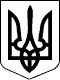 121 СЕСІЯ ЩАСЛИВЦЕВСЬКОЇ СІЛЬСЬКОЇ РАДИ7 СКЛИКАННЯРІШЕННЯ25.06.2020 р.                                      № 2350с. ЩасливцевеПро розгляд заявиРозглянувши заяву громадянки України *** від 15.06.2020р. (вх.№*** від 18.06.2020) та надані документи, відповідно до Закону України «Про землеустрій», постанови Кабінету Міністрів України «Про затвердження Порядку ведення Державного земельного кадастру» від 17 жовтня 2012 р. № 1051, керуючись ст. ст. 12, 1861 Земельного кодексу України, ст. 26 Закону України «Про місцеве самоврядування в Україні» сесія сільської радиВИРІШИЛА:1. Відмовити гр. *** у затвердженні проекту землеустрою щодо відведення земельної ділянки, площею 0,0741 га. (кадастровий номер 6522186500:02:001:08***), розташованої за адресою: вул. Київська, ***, с. Щасливцеве, Генічеський район, Херсонська область, для будівництва і обслуговування житлового будинку, господарських будівель і споруд (присадибна ділянка) із земель житлової та громадської забудови Щасливцевської сільської ради та у безоплатній передачі заявниці зазначеної земельної ділянки у власність в зв’язку з невідповідністю положень проекту документації із землеустрою, а саме відсутня державна реєстрація земельної ділянки на підставі документації із землеустрою (договір №*** від 13.05.2020р.).2. Контроль за виконанням рішення покласти на постійно діючу комісію Щасливцевської сільської ради з питань регулювання земельних відносин та охорони навколишнього середовища.Сільський голова                                                                     В.ПЛОХУШКО